Bible Study for Tuesday, October 26, 2021 at 4 p.m:  Genesis 11 & 12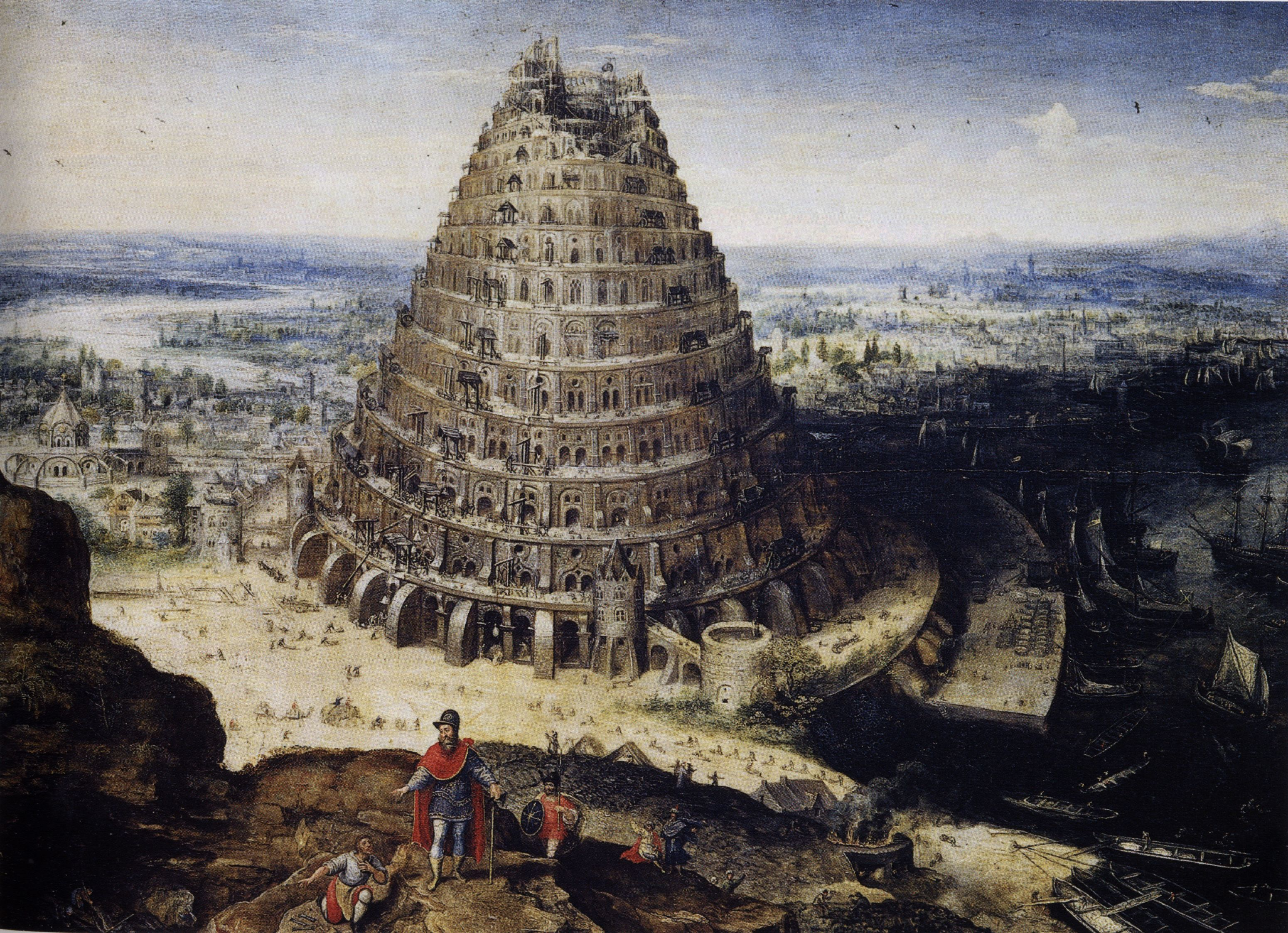 Tower of Babel, by Lucas van Valckenborch, 1594, Louvre MuseumGreetings!Please join us for Bible Study on Tuesday afternoons at 4 p.m.!   Here is the text for next Tuesday:Genesis 11-1211Now the whole earth had one language and the same words. 2And as they migrated from the east, they came upon a plain in the land of Shinar and settled there. 3And they said to one another, “Come, let us make bricks, and burn them thoroughly.” And they had brick for stone, and bitumen for mortar. 4Then they said, “Come, let us build ourselves a city, and a tower with its top in the heavens, and let us make a name for ourselves; otherwise we shall be scattered abroad upon the face of the whole earth.”5God came down to see the city and the tower, which mortals had built. 6And God said, “Look, they are one people, and they have all one language; and this is only the beginning of what they will do; nothing that they propose to do will now be impossible for them. 7Come, let us go down, and confuse their language there, so that they will not understand one another’s speech.” 8So God scattered them abroad from there over the face of all the earth, and they left off building the city.9Therefore it was called Babel, because there God confused the language of all the earth; and from there God scattered them abroad over the face of all the earth.10These are the descendants of Shem. When Shem was one hundred years old, he became the father of Arpachshad two years after the flood;11and Shem lived after the birth of Arpachshad five hundred years, and had other sons and daughters. 12When Arpachshad had lived thirty-five years, he became the father of Shelah; 13and Arpachshad lived after the birth of Shelah four hundred three years, and had other sons and daughters. 14When Shelah had lived thirty years, he became the father of Eber; 15and Shelah lived after the birth of Eber four hundred three years, and had other sons and daughters. 16When Eber had lived thirty-four years, he became the father of Peleg; 17and Eber lived after the birth of Peleg four hundred thirty years, and had other sons and daughters.18When Peleg had lived thirty years, he became the father of Reu; 19and Peleg lived after the birth of Reu two hundred nine years, and had other sons and daughters. 20When Reu had lived thirty-two years, he became the father of Serug; 21and Reu lived after the birth of Serug two hundred seven years, and had other sons and daughters. 22When Serug had lived thirty years, he became the father of Nahor; 23and Serug lived after the birth of Nahor two hundred years, and had other sons and daughters.24When Nahor had lived twenty-nine years, he became the father of Terah; 25and Nahor lived after the birth of Terah one hundred nineteen years, and had other sons and daughters. 26When Terah had lived seventy years, he became the father of Abram, Nahor, and Haran.27Now these are the descendants of Terah. Terah was the father of Abram, Nahor, and Haran; and Haran was the father of Lot. 28Haran died before his father Terah in the land of his birth, in Ur of the Chaldeans.29Abram and Nahor took wives; the name of Abram’s wife was Sarai, and the name of Nahor’s wife was Milcah. She was the daughter of Haran the father of Milcah and Iscah. 30Now Sarai was barren; she had no child.31Terah took his son Abram and his grandson Lot son of Haran, and his daughter-in-law Sarai, his son Abram’s wife, and they went out together from Ur of the Chaldeans to go into the land of Canaan; but when they came to Haran, they settled there. 32The days of Terah were two hundred five years; and Terah died in Haran.12Now God said to Abram, “Go from your country and your kindred and your father’s house to the land that I will show you. 2I will make of you a great nation, and I will bless you, and make your name great, so that you will be a blessing. 3I will bless those who bless you, and the one who curses you I will curse; and in you all the families of the earth shall be blessed.”4So Abram went, as God had told him; and Lot went with him. Abram was seventy-five years old when he departed from Haran. 5Abram took his wife Sarai and his brother’s son Lot, and all the possessions that they had gathered, and the persons whom they had acquired in Haran; and they set forth to go to the land of Canaan. When they had come to the land of Canaan, 6Abram passed through the land to the place at Shechem, to the oak of Moreh. At that time the Canaanites were in the land. 7Then God appeared to Abram, and said, “To your offspring I will give this land.” So he built there an altar to God, who had appeared to him. 8From there he moved on to the hill country on the east of Bethel, and pitched his tent, with Bethel on the west and Ai on the east; and there he built an altar to God and invoked the name of God. 9And Abram journeyed on by stages toward the Negeb.10Now there was a famine in the land. So Abram went down to Egypt to reside there as an alien, for the famine was severe in the land. 11When he was about to enter Egypt, he said to his wife Sarai, “I know well that you are a woman beautiful in appearance; 12and when the Egyptians see you, they will say, ‘This is his wife’; then they will kill me, but they will let you live. 13Say you are my sister, so that it may go well with me because of you, and that my life may be spared on your account.”14When Abram entered Egypt the Egyptians saw that the woman was very beautiful. 15When the officials of Pharaoh saw her, they praised her to Pharaoh. And the woman was taken into Pharaoh’s house. 16And for her sake he dealt well with Abram; and he had sheep, oxen, male donkeys, male and female slaves, female donkeys, and camels. 17But God afflicted Pharaoh and his house with great plagues because of Sarai, Abram’s wife. 18So Pharaoh called Abram, and said, “What is this you have done to me? Why did you not tell me that she was your wife? 19Why did you say, ‘She is my sister,’ so that I took her for my wife? Now then, here is your wife, take her, and be gone.” 20And Pharaoh gave his men orders concerning him; and they set him on the way, with his wife and all that he had.If you do not have access to a Bible, please let me know and I’ll make sure you get one. Hope to see you there! You may also attend on zoom: please note the address in the comments section of this post.Blessings,Pastor Bretrevbmyers@yahoo.com608-370-9472 cell